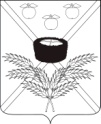 АДМИНИСТРАЦИЯПРОТИЧКИНСКОГО СЕЛЬСКОГО ПОСЕЛЕНИЯ КРАСНОАРМЕЙСКОГО РАЙОНАПРОЕКТ  ПОСТАНОВЛЕНИЕ«___»_____________20___г.                                                                                                 № _____хутор ПротичкаОб утверждении порядков осуществления мониторинга и контроля реализации документов стратегического планирования Протичкинского сельского поселения Красноармейского района и подготовки документов, в которых отражаются результаты мониторинга реализации документов стратегического планирования Протичкинского сельского поселения Красноармейского районаВ соответствии с пунктом 3 части 5 статьи 40 и пунктом 3 части 1 статьи 42 Федерального закона от 28 июня 2014 года № 172-ФЗ «О стратегическом планировании в Российской Федерации» администрация Протичкинского сельского поселения Красноармейского района, п о с т а н о в л я ю:  	1. Утвердить порядок осуществления мониторинга и контроля реализации документов стратегического планирования Протичкинского сельского поселения Красноармейского района.  	2. Утвердить порядок подготовки документов, в которых отражаются результаты мониторинга реализации документов стратегического планирования Протичкинского сельского поселения Красноармейского района.  	3. Общему отделу администрации Протичкинского сельского поселения Красноармейского района (Ягодкина) обнародовать настоящее постановление в установленном порядке и разместить его на официальном сайте администрации Протичкинского сельского поселения Красноармейского района  в сети Интернет.  	4. Контроль за выполнением настоящего постановления оставляю за собой  	5. Постановление вступает в силу со дня его обнародования. ГлаваПротичкинского сельского поселенияКрасноармейского района                                                                       М.А. Купаев                                                          ПРИЛОЖЕНИЕ № 1                                                          УТВЕРЖДЕН                                                             постановлением администрации                                                           Протичкинского сельского поселения                                                              Красноармейского района                                                            от __________ г. № _____ПОРЯДОКосуществления мониторинга и контроля реализации документов стратегического планирования Протичкинского сельского поселения Красноармейского района 	1. Мониторинг и контроль реализации прогноза Протичкинского сельского поселения Красноармейского района на долгосрочный период осуществляются администрацией Протичкинского сельского поселения Красноармейского района, которая до 15 марта года, следующего за отчетным, осуществляет подготовку ежегодного отчета «Анализ выполнения бюджетного прогноза Протичкинского сельского поселения Красноармейского района на долгосрочный период в отчетном финансовом году» и размещает его на официальном сайте Протичкинского сельского поселения Красноармейского района в информационно-телекоммуникационной сети «Интернет» в течение 5 рабочих дней с момента подготовки.  2. Мониторинг и контроль реализации прогноза социально-экономического развития Протичкинского сельского поселения Красноармейского района на долгосрочный период осуществляются администрацией Протичкинского сельского поселения Красноармейского района на основе данных официального статистического наблюдения, а также информации, представляемой участниками разработки прогноза социально-экономического развития Протичкинского сельского поселения Красноармейского района на долгосрочный период до 1 марта года, следующего за отчетным, содержащую оценку достижения показателей социально-экономического развития Протичкинского сельского поселения Красноармейского района в долгосрочном периоде, оценку влияния внутренних и внешних условий на достижение показателей долгосрочного прогноза, оценку уровня социально-экономического развития Протичкинского сельского поселения Красноармейского района, анализа возможных рисков в части полномочий.  	Администрация Протичкинского сельского поселения Красноармейского района путем обобщения представленной информации участниками разработки прогноза социально-экономического развития Протичкинского сельского поселения Красноармейского района на долгосрочный период ежегодно до 15 марта года, следующего за отчетным, представляет главе сельского поселения и размещает на официальном сайте Протичкинского сельского поселения Красноармейского района в информационно-телекоммуникационной сети «Интернет» ежегодный доклад «Об итогах социально-экономического развития Протичкинского сельского поселения Красноармейского района» в течение 5 рабочих дней с момента подготовки.  	3. Мониторинг и контроль реализации прогноза социально-экономического развития Протичкинского сельского поселения Красноармейского района на среднесрочный период осуществляются администрацией сельского поселения путем уточнения, одобренного распоряжением администрации сельского поселения прогноза социально-экономического развития Протичкинского сельского поселения Красноармейского района на среднесрочный период, на основе итогов социально-экономического развития Протичкинского сельского поселения Красноармейского района за 3 квартала текущего года в срок до 15 ноября текущего года, а также подготовки ежегодного доклада о текущей ситуации в экономике Протичкинского сельского поселения Красноармейского района и тенденциях на ближайшую перспективу, который размещается на официальном сайте Протичкинского сельского поселения Красноармейского района в информационно-телекоммуникационной сети «Интернет» в течение 5 рабочих дней с момента подготовки.  	4. Мониторинг и контроль реализации муниципальных программ Протичкинского сельского поселения Красноармейского района осуществляется в соответствии с Порядком принятия решений о разработке муниципальных программ Протичкинского сельского поселения Красноармейского района, их формирования и реализации, утвержденным постановлением администрации Протичкинского сельского поселения Красноармейского района от 25 октября 2017 года № 114. Начальник отдела по бухгалтерскому учету и финанам администрации Протичкинского сельского поселенияКрасноармейского района                                                           О.Г. Синельникова                                                            ПРИЛОЖЕНИЕ № 2                                                          УТВЕРЖДЕН                                                             постановлением администрации                                                           Протичкинского сельского поселения                                                              Красноармейского района                                                            от __________ г. № _____ПОРЯДОКподготовки документов, в которых отражаются результаты мониторинга реализации документов стратегического планирования Протичкинского сельского поселения Красноармейского района 	1. К документам, в которых отражаются результаты мониторинга реализации документов стратегического планирования Протичкинского сельского поселения Красноармейского района относятся:  	ежегодный отчет главы Протичкинского сельского поселения Красноармейского района о деятельности администрации Протичкинского сельского поселения Красноармейского района;  	сводный годовой доклад о ходе реализации и об оценке эффективности реализации муниципальных программ Протичкинского сельского поселения Красноармейского района.  	2. В целях подготовки ежегодного отчета главы Протичкинского сельского поселения Красноармейского района о деятельности администрации Протичкинского сельского поселения Красноармейского района для представления главой Протичкинского сельского поселения Красноармейского района Совету  Протичкинского сельского поселения Красноармейского района:  	2.1. Администрации Протичкинского сельского поселения Красноармейского района:  	осуществляет подготовку проекта отчета главы Протичкинского сельского поселения Красноармейского района и представляет главе Протичкинского сельского поселения Красноармейского района проект отчета главы Протичкинского сельского поселения Красноармейского района до 17 февраля года, следующего за отчетным;  	2.3. Отчет главы Протичкинского сельского поселения Красноармейского района подлежит размещению на официальном сайте Протичкинского сельского поселения Красноармейского района и общедоступном информационном ресурсе стратегического планирования в информационно-телекоммуникационной сети «Интернет», за исключением сведений, отнесенным к государственной, коммерческой, служебной и иной охраняемой законом тайне в течение 5 рабочих дней после согласования с главой Протичкинского сельского поселения Красноармейского района.	3. Подготовка сводного доклада о ходе реализации и об оценке эффективности реализации муниципальных программ Протичкинского сельского поселения Красноармейского района осуществляется в соответствии с Порядком принятия решений о разработке муниципальных программ Протичкинского сельского поселения Красноармейского района, их формирования и реализации, утвержденного постановлением администрации Протичкинского сельского поселения Красноармейского района от 25 октября 2017 года № 114.Начальник отдела по бухгалтерскому учету и финанам администрации Протичкинского сельского поселенияКрасноармейского района                                                           О.Г. СинельниковаЛИСТ СОГЛАСОВАНИЯпроекта постановления  администрации Протичкинского сельского поселения Красноармейского района от_______________№____«Об утверждении порядков осуществления мониторинга и контроля реализации документов стратегического планирования Протичкинского сельского поселения Красноармейского района и подготовки документов, в которых отражаются результаты мониторинга реализации документов стратегического планирования Протичкинского сельского поселения Красноармейского района»Проект подготовлен и внесен:Отделом по бухгалтерскому учету и финансамадминистрации Протичкинского сельского поселенияКрасноармейского района			 	Начальник отдела                                                                          О.Г. СинельниковаПроект согласован:Общим отелом администрации Протичкинского сельского поселения Красноармейского районаНачальник отдела							           Е.И. Ягодкина